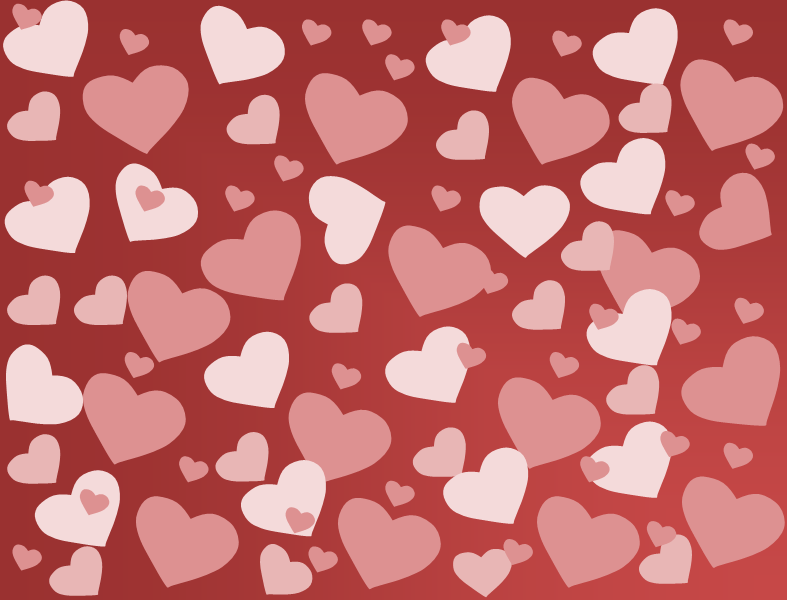 Ти вкраламоє серцеТи вкраламоє серцеЯ хочу, щоб воно й надалі залишалось у твоїх руках
якомога довше!Я хочу, щоб воно й надалі залишалось у твоїх руках
якомога довше!З Днем Святого Валентина!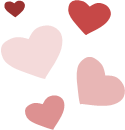 З Днем Святого Валентина!